ST GEORGE’S MEDICAL PRACTICEYarm Road, Middleton St George, Darlington, DL2 1BYTel: 01325 332022Website: www.stgeorgesmp.co.ukEmail: stgeorges.medical@nhs.netWelcome to the Tenth edition of our newsletter from St George’s Medical Practice.CHRISTMAS AND NEW YEAR OPENING TIMESThe surgery will be open on Christmas Eve – Tuesday 24th December as usual and will then close for the Christmas period and reopen on Friday 27th December at 8am.  We will also be closed on New Years Day and reopen as normal on Thursday 2nd January 2020 at 8am.FAILURE TO ATTEND We average around 80 appointments every month where patients do not attend.  If you are unable attend please respond to the reminder text with CANCEL or telephone the surgery as soon as possible on 01325 332022 so that we can offer your appointment to somebody else.  Persistent failure to attends may result in a warning letter.WE WISH YOU AND YOUR FAMILY A VERY MERRY CHRISTMAS AND A HAPPY NEW YEAR!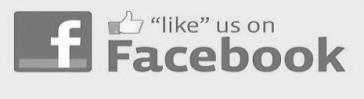 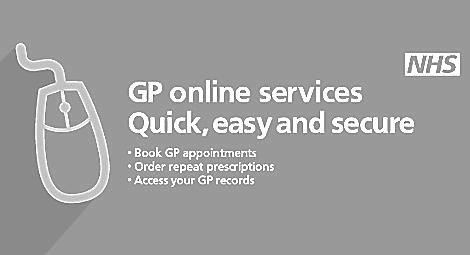 